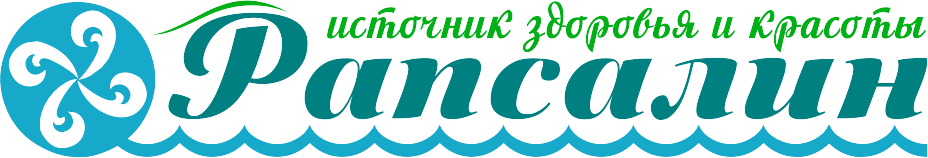 ООО «Рапсалин»  ОГРН 1157746094330 ИНН/КПП 7718059451/771801001109144, г. Москва, ул. Маршала Голованова, 13. тел.: +7 (495) 287-70-40, http://rapsalin.ru/  vbs@rapsalin.comИсх. от 07.02.2021. № 98п                                                                  Справка                       О порядке использования в бассейнах                   концентрата морской воды ТМ «Моревоз»К Справке прилагаются:- Протокол испытаний с результатами химического анализа;- Состав концентрата (краткий, на русском и на английском языках);- Бальнеологическое заключение;- Микробиологическое заключение;- Сертификат соответствия.Сравнение общей полезности и оздоровительной эффективности концентрата морской воды ТМ «Моревоз» с доступными в продаже солями:- в продаже присутствует только обычная пищевая соль NaCl (ГОСТ 99,5%);- упаковки, на которых написано «морская соль» на самом деле содержат NaCl (ГОСТ 99,5%);- большинство марок солей загрязнены нерастворимыми песком, глиной, пылью, отходами промышленности, и/или экскрементами птиц, более чем на 0,5%, иногда до 2%;- большинство марок солей не имеют бальнеологических заключений и методик применения в оздоровительных целях.Объективные преимущества концентрата морской воды производства ТМ «Моревоз» заключаются в подземном происхождении (скважина №1/90 глубиной 1020 метров), в экологической чистоте и в уникально редком составе (см. результаты химического анализа): - природный бром (успокаивает, смягчает кожу);- природный стронций, усиливающий усвояемость кальция, что важно для лечения опорно-двигательного аппарата и кожных заболеваний;- природный бор (есть отдельная статья);- природный литий - полезен для психики, при подагре и при экземе;- сумма других элементов, включая общую минерализацию 300 грамм на литр.Подобные (не точно такие по составу) концентраты нами обнаружены:- в одной скважине в Швейцарии;- в одной в Германии;- в двух в Пермском крае.Все они труднодоступны по юридическим и логистическим причинам.   Общие требования к бассейнам и рекомендации к их работеТребования к чаше бассейна/купели:- материал стен – композит, пластик, мозаика стеклянная; при кафельном покрытии – швы должны быть затерты эпоксидной шпаклевкой;         2.Требования к оборудованию:               - теплообменник или ТЭНы должны быть изготовлены из титана;                 - насосы и трубопроводы – пластиковые;                - лестницы и другое оборудование, соприкасающееся с водой в чаше – из нержавеющей   стали AISI 316 Ti или AISI 316 (возможно потемнение в процессе эксплуатации);                 - фильтры с пластиковым корпусом, с наполнением песком кварцевым или стеклянным.           3.Требования к базовой пресной воде, на основе которой изготавливается в чаше аналог морской воды путем добавления в согласованном количестве концентрата морской воды ТМ «Моревоз»:                  - очищенная, питьевого качества, обезжелезенная, обеззараженная путем ультрафиолетовой обработки, или путем добавления озона, с уровнем pH 7,2-7,4; для общественных бассейнов должна соответствовать Санитарным правилам СП 2.1.3678-20.            4.Выбор степени минерализации планируемого аналога морской воды (рекомендуемые варианты):             - аналог Черного моря (18 грамм минералов в литре); близок по качеству к воде Черного моря: слегка пахнет морем за счет содержащихся бромидов, слегка выталкивает/держит на поверхности тела пловцов, обладает частичными оздоравливающими свойствами (крепче становятся волосы и ногти, облагораживается кожа, лучше становится сон); продолжительность купания – до 45 мин, до нескольких раз в день;              - аналог Средиземного моря (36 грамм минералов в литре); близок по качеству к воде Средиземного моря: заметно пахнет морем за счет содержащихся бромидов, хорошо выталкивает/держит на поверхности тела пловцов, обладает существенными оздоравливающими свойствами (в дополнение к указанным для Черного моря, особенно, при температуре воды 34-36 градусов, оздоравливает при значительном числе заболеваний согласно бальнеологическому заключению); продолжительность купания, в зависимости от температуры воды – 20-30 мин, 1-2 раза в день;               - для бальнеологических ванн с целью оздоровления при заболеваниях опорно-двигательного аппарата (артроз, артрит, остеохондроз), а также при псориазе  (45-60 грамм минералов в литре); прием ванн по рекомендации врача, под наблюдением медперсонала, до 20 мин., через день.Примечание: есть противопоказания: онкология, обострение хронических заболеваний. Рекомендуется допускать к купанию на основе отсутствия противопоказаний к посещению морских курортов.                   5.Налив концентрата производится:                    - из бочек насосом через шланг; при наливе следует запретить нахождение людей в воде с целью исключения поражения электротоком (концентрат электропроводен);                     - из мелкой тары (бутыли, канистры) – непосредственным наливом.                     6.После налива, если забор воды из чаши бассейна в систему фильтрации производится из верхней его части, следует перед использованием бассейна тщательно перемешать концентрат в воде, поскольку его плотность составляет 1,2 и после налива он располагается вблизи дна бассейна.                      7.Требования к посетителям бассейна:                        - перед купанием все посетители должны посетить туалет с целью максимально снизить риски непроизвольного мочеиспускания;                           - перед купанием все посетители должны тщательно вымыть тело и голову в душе, не применяя ароматические вещества и масла;                       - купание производится строго в купальных костюмах с целью исключить дополнительную нагрузку на систему очистки воды;                        - категорически запретить купание в состоянии алкогольного/наркотического опьянения с целью снизить риски непроизвольной рвоты;                         - дети до 5 лет должны находиться в бассейне в водонепроницаемых подгузниках;                         - следует запретить прыжки и плескание в бассейне с целью исключить потери морской воды.                        8.Требования по доливу воды:                          - при каждом выходе из чаши бассейна, купальщик выносит на своем теле до 0,7 литра морской воды, соответственно, в зависимости от числа купальщиков и их выходов, следует, для сохранения запланированной концентрации, доливать в чашу бассейна необходимое согласно расчёта количество концентрата;                          - на регулярную промывку песчаных фильтров может расходоваться 200-300 литров воды из бассейна, или в среднем, 30 литров концентрата, что следует учесть в расчете количества концентрата, расходуемого на регулярный долив;                          - учитывая температуру воды в чаше бассейна, происходит интенсивное испарение её пресной составляющей; долив испарившейся пресной воды производится подготовленной водой (см. п.3).                           9.Требования по полной замене воды в бассейне:                           - пребывание в теплой морской воде ведет к поступлению из воды в тело человека тепла на 25% более, чем из пресной воды; соответственно, это вызывает потоотделение, не заметное в воде, но существенное; в поте человека содержится мочевина, которую удалить с помощью обычных фильтров невозможно; накопление в воде бассейна мочевины и других загрязнений, в зависимости от интенсивности эксплуатации бассейна, приводит к необходимости полной замены морской воды в бассейне, не менее раза в 18 месяцев, или чаще.Примечания:1.В зависимости от состава пресной базовой воды в бассейне (её минерализация, включая количество растворенного железа, количество растворенных газов), оттенок воды после перемешивания может незначительно измениться, выпасть осадок. Цвет и осадок исчезают по мере прохождения морской воды через песчаный фильтр.2.При заполнении пресной хлорированной водой из водопровода, или при добавления хлора для дополнительной дезинфекции, за счет вытеснения хлором сульфатов, содержащихся в нашем концентрате, может несколько суток чувствоваться запах сероводорода.3.Слив морской воды в септик приводит к гибели бактерий; в любом случае, необходимо согласовать слив со службами, эксплуатирующими канализационные сети. Справку составил:Эксперт ООО «Рапсалин»                                   Б.С.Васильев